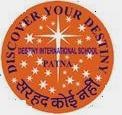 Rescheduled Examination dates1st Sitting: - 08:00 a.m. to 11:00 a.m.						2nd sitting: - 11:30 a.m. to 01:30 p.m.Note :- Examination will be held as per this schedule.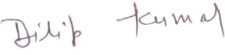 												Mr. Dilip Kumar   													PRINCIPALDateSittingVVIVIIVIIIIXX10/10/2019Thursday1st SittingSanskritEnglishS.St.S.St.ScienceHindi11/10/2019Friday1st SittingMathsS.St.HindiMathsMathsS.St.11/10/2019Friday2nd SittingArtsSanskritV.Ed.G.K.XX12/10/2019Saturday1st SittingE.V.S.ScienceEnglishHindiHindiEnglish12/10/2019Saturday2nd SittingV.Ed.ComputerSanskritV.Ed.XXDateSittingIIIIIIIV11/10/2019Friday1st SittingMathsHindiMathsMaths11/10/2019Friday2nd SittingG.K.ComputerG.K.V.Ed.12/10/2019Saturday1st SittingHindiEnglishHindiE.V.S.12/10/2019Saturday2nd SittingV.Ed.ArtsComputerG.K.